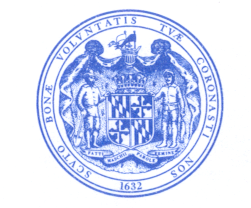 LARRY HOGANGOVERNORBOYD K. RUTHERFORDLT. GOVERNORLARRY HOGANGOVERNORBOYD K. RUTHERFORDLT. GOVERNORLARRY HOGANGOVERNORBOYD K. RUTHERFORDLT. GOVERNORState of MarylandState of MarylandState of MarylandState of MarylandState of MarylandState of MarylandState of MarylandState of Maryland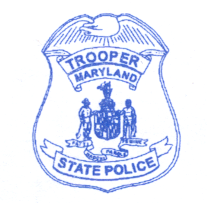 COLONELWilliam M. PallozziSUPERINTENDENTCOLONELWilliam M. PallozziSUPERINTENDENTCOLONELWilliam M. PallozziSUPERINTENDENTCOLONELWilliam M. PallozziSUPERINTENDENTCOLONELWilliam M. PallozziSUPERINTENDENTCOLONELWilliam M. PallozziSUPERINTENDENTCOLONELWilliam M. PallozziSUPERINTENDENTLARRY HOGANGOVERNORBOYD K. RUTHERFORDLT. GOVERNORLARRY HOGANGOVERNORBOYD K. RUTHERFORDLT. GOVERNORLARRY HOGANGOVERNORBOYD K. RUTHERFORDLT. GOVERNORMARYLAND STATE POLICEMARYLAND STATE POLICEMARYLAND STATE POLICEMARYLAND STATE POLICEMARYLAND STATE POLICEMARYLAND STATE POLICEMARYLAND STATE POLICEMARYLAND STATE POLICECOLONELWilliam M. PallozziSUPERINTENDENTCOLONELWilliam M. PallozziSUPERINTENDENTCOLONELWilliam M. PallozziSUPERINTENDENTCOLONELWilliam M. PallozziSUPERINTENDENTCOLONELWilliam M. PallozziSUPERINTENDENTCOLONELWilliam M. PallozziSUPERINTENDENTCOLONELWilliam M. PallozziSUPERINTENDENTLARRY HOGANGOVERNORBOYD K. RUTHERFORDLT. GOVERNORLARRY HOGANGOVERNORBOYD K. RUTHERFORDLT. GOVERNORLARRY HOGANGOVERNORBOYD K. RUTHERFORDLT. GOVERNORFirearms Registration SectionFirearms Registration SectionFirearms Registration SectionFirearms Registration SectionFirearms Registration SectionFirearms Registration SectionFirearms Registration SectionFirearms Registration SectionCOLONELWilliam M. PallozziSUPERINTENDENTCOLONELWilliam M. PallozziSUPERINTENDENTCOLONELWilliam M. PallozziSUPERINTENDENTCOLONELWilliam M. PallozziSUPERINTENDENTCOLONELWilliam M. PallozziSUPERINTENDENTCOLONELWilliam M. PallozziSUPERINTENDENTCOLONELWilliam M. PallozziSUPERINTENDENTLARRY HOGANGOVERNORBOYD K. RUTHERFORDLT. GOVERNORLARRY HOGANGOVERNORBOYD K. RUTHERFORDLT. GOVERNORLARRY HOGANGOVERNORBOYD K. RUTHERFORDLT. GOVERNOR1111 Reisterstown Road1111 Reisterstown Road1111 Reisterstown Road1111 Reisterstown Road1111 Reisterstown Road1111 Reisterstown Road1111 Reisterstown Road1111 Reisterstown RoadCOLONELWilliam M. PallozziSUPERINTENDENTCOLONELWilliam M. PallozziSUPERINTENDENTCOLONELWilliam M. PallozziSUPERINTENDENTCOLONELWilliam M. PallozziSUPERINTENDENTCOLONELWilliam M. PallozziSUPERINTENDENTCOLONELWilliam M. PallozziSUPERINTENDENTCOLONELWilliam M. PallozziSUPERINTENDENTLARRY HOGANGOVERNORBOYD K. RUTHERFORDLT. GOVERNORLARRY HOGANGOVERNORBOYD K. RUTHERFORDLT. GOVERNORLARRY HOGANGOVERNORBOYD K. RUTHERFORDLT. GOVERNORPikesville, MD 21208Pikesville, MD 21208Pikesville, MD 21208Pikesville, MD 21208Pikesville, MD 21208Pikesville, MD 21208Pikesville, MD 21208Pikesville, MD 21208COLONELWilliam M. PallozziSUPERINTENDENTCOLONELWilliam M. PallozziSUPERINTENDENTCOLONELWilliam M. PallozziSUPERINTENDENTCOLONELWilliam M. PallozziSUPERINTENDENTCOLONELWilliam M. PallozziSUPERINTENDENTCOLONELWilliam M. PallozziSUPERINTENDENTCOLONELWilliam M. PallozziSUPERINTENDENTLARRY HOGANGOVERNORBOYD K. RUTHERFORDLT. GOVERNORLARRY HOGANGOVERNORBOYD K. RUTHERFORDLT. GOVERNORLARRY HOGANGOVERNORBOYD K. RUTHERFORDLT. GOVERNOR410-653-4261 Main Number
410-653-4036 FAX Number410-653-4261 Main Number
410-653-4036 FAX Number410-653-4261 Main Number
410-653-4036 FAX Number410-653-4261 Main Number
410-653-4036 FAX Number410-653-4261 Main Number
410-653-4036 FAX Number410-653-4261 Main Number
410-653-4036 FAX Number410-653-4261 Main Number
410-653-4036 FAX Number410-653-4261 Main Number
410-653-4036 FAX NumberCOLONELWilliam M. PallozziSUPERINTENDENTCOLONELWilliam M. PallozziSUPERINTENDENTCOLONELWilliam M. PallozziSUPERINTENDENTCOLONELWilliam M. PallozziSUPERINTENDENTCOLONELWilliam M. PallozziSUPERINTENDENTCOLONELWilliam M. PallozziSUPERINTENDENTCOLONELWilliam M. PallozziSUPERINTENDENTLARRY HOGANGOVERNORBOYD K. RUTHERFORDLT. GOVERNORLARRY HOGANGOVERNORBOYD K. RUTHERFORDLT. GOVERNORLARRY HOGANGOVERNORBOYD K. RUTHERFORDLT. GOVERNOR410-486-6360 77R FAX ONLY410-486-6360 77R FAX ONLY410-486-6360 77R FAX ONLY410-486-6360 77R FAX ONLY410-486-6360 77R FAX ONLY410-486-6360 77R FAX ONLY410-486-6360 77R FAX ONLY410-486-6360 77R FAX ONLYCOLONELWilliam M. PallozziSUPERINTENDENTCOLONELWilliam M. PallozziSUPERINTENDENTCOLONELWilliam M. PallozziSUPERINTENDENTCOLONELWilliam M. PallozziSUPERINTENDENTCOLONELWilliam M. PallozziSUPERINTENDENTCOLONELWilliam M. PallozziSUPERINTENDENTCOLONELWilliam M. PallozziSUPERINTENDENTLARRY HOGANGOVERNORBOYD K. RUTHERFORDLT. GOVERNORLARRY HOGANGOVERNORBOYD K. RUTHERFORDLT. GOVERNORLARRY HOGANGOVERNORBOYD K. RUTHERFORDLT. GOVERNORCOLONELWilliam M. PallozziSUPERINTENDENTCOLONELWilliam M. PallozziSUPERINTENDENTCOLONELWilliam M. PallozziSUPERINTENDENTCOLONELWilliam M. PallozziSUPERINTENDENTCOLONELWilliam M. PallozziSUPERINTENDENTCOLONELWilliam M. PallozziSUPERINTENDENTCOLONELWilliam M. PallozziSUPERINTENDENTLARRY HOGANGOVERNORBOYD K. RUTHERFORDLT. GOVERNORLARRY HOGANGOVERNORBOYD K. RUTHERFORDLT. GOVERNORLARRY HOGANGOVERNORBOYD K. RUTHERFORDLT. GOVERNOR             DEALER APPLICATION FAX LEDGER             DEALER APPLICATION FAX LEDGER             DEALER APPLICATION FAX LEDGER             DEALER APPLICATION FAX LEDGER             DEALER APPLICATION FAX LEDGER             DEALER APPLICATION FAX LEDGER             DEALER APPLICATION FAX LEDGER             DEALER APPLICATION FAX LEDGER             DEALER APPLICATION FAX LEDGERCOLONELWilliam M. PallozziSUPERINTENDENTCOLONELWilliam M. PallozziSUPERINTENDENTCOLONELWilliam M. PallozziSUPERINTENDENTCOLONELWilliam M. PallozziSUPERINTENDENTCOLONELWilliam M. PallozziSUPERINTENDENTCOLONELWilliam M. PallozziSUPERINTENDENTCOLONELWilliam M. PallozziSUPERINTENDENT
Date Forwarded (Fax) To Maryland State Police:
Date Forwarded (Fax) To Maryland State Police:
Date Forwarded (Fax) To Maryland State Police:
Date Forwarded (Fax) To Maryland State Police:
Date Forwarded (Fax) To Maryland State Police:
___________________________
___________________________
___________________________
___________________________
___________________________
___________________________
___________________________
___________________________
___________________________
___________________________
DEALER:
_________________________________________
_________________________________________
_________________________________________
_________________________________________
_________________________________________
_________________________________________
_________________________________________
DEALER ID:
DEALER ID:
DEALER ID:
DEALER ID:
DEALER ID:
DEALER ID:
____________________
____________________
____________________
____________________
____________________
Name:
___________________________
___________________________
___________________________
___________________________
Social Security Number:
Social Security Number:
Social Security Number:
Social Security Number:
Social Security Number:
Social Security Number:
____________________
____________________
____________________
____________________
____________________

# of Guns:

_____________

_____________* ONLY ONE (1) APPLICTION PER LEDGER AND PER FAX.* ONLY ONE (1) APPLICTION PER LEDGER AND PER FAX.* ONLY ONE (1) APPLICTION PER LEDGER AND PER FAX.* ONLY ONE (1) APPLICTION PER LEDGER AND PER FAX.* ONLY ONE (1) APPLICTION PER LEDGER AND PER FAX.* ONLY ONE (1) APPLICTION PER LEDGER AND PER FAX.* ONLY ONE (1) APPLICTION PER LEDGER AND PER FAX.* ONLY ONE (1) APPLICTION PER LEDGER AND PER FAX.* ONLY ONE (1) APPLICTION PER LEDGER AND PER FAX.* ONLY ONE (1) APPLICTION PER LEDGER AND PER FAX.* ONLY ONE (1) APPLICTION PER LEDGER AND PER FAX.* ONLY ONE (1) APPLICTION PER LEDGER AND PER FAX.* ONLY ONE (1) APPLICTION PER LEDGER AND PER FAX.* ONLY ONE (1) APPLICTION PER LEDGER AND PER FAX.* ONLY ONE (1) APPLICTION PER LEDGER AND PER FAX.* ONLY ONE (1) APPLICTION PER LEDGER AND PER FAX.* ONLY ONE (1) APPLICTION PER LEDGER AND PER FAX.* ONLY ONE (1) APPLICTION PER LEDGER AND PER FAX.* ONLY ONE (1) APPLICTION PER LEDGER AND PER FAX.* This is the only ledger form for submitting 77R applications.* This is the only ledger form for submitting 77R applications.* This is the only ledger form for submitting 77R applications.* This is the only ledger form for submitting 77R applications.* This is the only ledger form for submitting 77R applications.* This is the only ledger form for submitting 77R applications.* This is the only ledger form for submitting 77R applications.* This is the only ledger form for submitting 77R applications.* This is the only ledger form for submitting 77R applications.* This is the only ledger form for submitting 77R applications.* This is the only ledger form for submitting 77R applications.* This is the only ledger form for submitting 77R applications.* This is the only ledger form for submitting 77R applications.* This is the only ledger form for submitting 77R applications.* This is the only ledger form for submitting 77R applications.* This is the only ledger form for submitting 77R applications.* This is the only ledger form for submitting 77R applications.* This is the only ledger form for submitting 77R applications.* This is the only ledger form for submitting 77R applications.*INCOMPLETE/UNREADABLE APPLICATIONS WILL AUTOMATICALLY BE DISAPPROVED.  NO EXCEPTIONS. *INCOMPLETE/UNREADABLE APPLICATIONS WILL AUTOMATICALLY BE DISAPPROVED.  NO EXCEPTIONS. *INCOMPLETE/UNREADABLE APPLICATIONS WILL AUTOMATICALLY BE DISAPPROVED.  NO EXCEPTIONS. *INCOMPLETE/UNREADABLE APPLICATIONS WILL AUTOMATICALLY BE DISAPPROVED.  NO EXCEPTIONS. *INCOMPLETE/UNREADABLE APPLICATIONS WILL AUTOMATICALLY BE DISAPPROVED.  NO EXCEPTIONS. *INCOMPLETE/UNREADABLE APPLICATIONS WILL AUTOMATICALLY BE DISAPPROVED.  NO EXCEPTIONS. *INCOMPLETE/UNREADABLE APPLICATIONS WILL AUTOMATICALLY BE DISAPPROVED.  NO EXCEPTIONS. *INCOMPLETE/UNREADABLE APPLICATIONS WILL AUTOMATICALLY BE DISAPPROVED.  NO EXCEPTIONS. *INCOMPLETE/UNREADABLE APPLICATIONS WILL AUTOMATICALLY BE DISAPPROVED.  NO EXCEPTIONS. *INCOMPLETE/UNREADABLE APPLICATIONS WILL AUTOMATICALLY BE DISAPPROVED.  NO EXCEPTIONS. *INCOMPLETE/UNREADABLE APPLICATIONS WILL AUTOMATICALLY BE DISAPPROVED.  NO EXCEPTIONS. *INCOMPLETE/UNREADABLE APPLICATIONS WILL AUTOMATICALLY BE DISAPPROVED.  NO EXCEPTIONS. *INCOMPLETE/UNREADABLE APPLICATIONS WILL AUTOMATICALLY BE DISAPPROVED.  NO EXCEPTIONS. *INCOMPLETE/UNREADABLE APPLICATIONS WILL AUTOMATICALLY BE DISAPPROVED.  NO EXCEPTIONS. *INCOMPLETE/UNREADABLE APPLICATIONS WILL AUTOMATICALLY BE DISAPPROVED.  NO EXCEPTIONS. *INCOMPLETE/UNREADABLE APPLICATIONS WILL AUTOMATICALLY BE DISAPPROVED.  NO EXCEPTIONS. *INCOMPLETE/UNREADABLE APPLICATIONS WILL AUTOMATICALLY BE DISAPPROVED.  NO EXCEPTIONS. *INCOMPLETE/UNREADABLE APPLICATIONS WILL AUTOMATICALLY BE DISAPPROVED.  NO EXCEPTIONS. *INCOMPLETE/UNREADABLE APPLICATIONS WILL AUTOMATICALLY BE DISAPPROVED.  NO EXCEPTIONS. 
# of pages faxed (including Fax Ledger):
# of pages faxed (including Fax Ledger):
# of pages faxed (including Fax Ledger):
# of pages faxed (including Fax Ledger):
_______
_______
_______
_______
Dealer Signature:
Dealer Signature:
Dealer Signature:
Dealer Signature:
Dealer Signature:
_________________________
_________________________
_________________________
_________________________
_________________________
_________________________Rev:  01/15